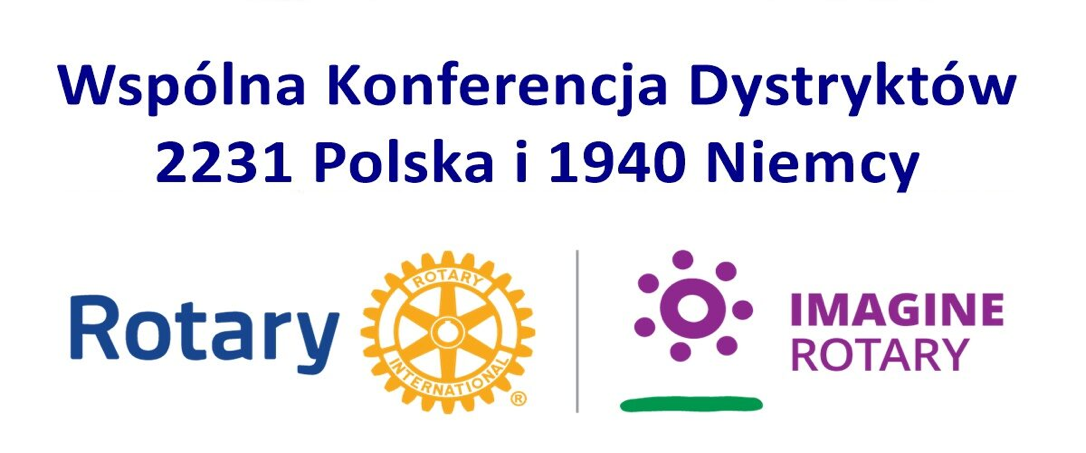 Czekamy na Ciebie w Szczecinie. We look forward for you in Szczecin.  FORMULARZ REZERWACJI/BOOKING FORM FORMULARZ REZERWACJI/BOOKING FORM FORMULARZ REZERWACJI/BOOKING FORM FORMULARZ REZERWACJI/BOOKING FORM FORMULARZ REZERWACJI/BOOKING FORM FORMULARZ REZERWACJI/BOOKING FORMNazwa Hotelu, w którym chcesz dokonać rezerwacji:The name of the hotel you want to book at:Dane Gościa:Guest details:Nazwisko/a:                     Last Name:Nazwisko/a:                     Last Name:Imię:                                  First Name:Imię:                                  First Name:Imię:                                  First Name:Dane Gościa:Guest details:Numer telefonu:Phone Number:E-mail:E-mail:E-mail:E-mail:Przedpłata 100% dodnia 10.04.2023100% prepayment toApril 10, 2023Pełne dane do faktury:Full invoice details:WYBÓR TERMINUDATE CHOICE  Typ pokoju:Room type:  Ilość pokoi:Number of rooms:  Ilość pokoi:Number of rooms:  Ilość pokoi:Number of rooms:  Ilość pokoi:Number of rooms:WYBÓR TERMINUDATE CHOICEPokój jednoosobowy:Single room:Pokój jednoosobowy:Single room:WYBÓR TERMINUDATE CHOICE  Pokój dwuosobowy:Double room:  Pokój dwuosobowy:Double room:WYBÓR TERMINUDATE CHOICEData przyjazdu: Arrival date:Data wyjazdu:Departure date:Data wyjazdu:Departure date:Data wyjazdu:Departure date:Ilość dni:Number of days:WYBÓR TERMINUDATE CHOICEDODATKOWE USŁUGI/ADDITIONAL SERVICES:BILET NA KONCERT (TICKET CONCERT) 60 PLN / €15                                             TAK (YES) / NIE (NO)      KOLACJA (GALA DINNER) 270 PLN / €60                                                                   TAK (YES) / NIE (NO)DODATKOWE USŁUGI/ADDITIONAL SERVICES:BILET NA KONCERT (TICKET CONCERT) 60 PLN / €15                                             TAK (YES) / NIE (NO)      KOLACJA (GALA DINNER) 270 PLN / €60                                                                   TAK (YES) / NIE (NO)DODATKOWE USŁUGI/ADDITIONAL SERVICES:BILET NA KONCERT (TICKET CONCERT) 60 PLN / €15                                             TAK (YES) / NIE (NO)      KOLACJA (GALA DINNER) 270 PLN / €60                                                                   TAK (YES) / NIE (NO)DODATKOWE USŁUGI/ADDITIONAL SERVICES:BILET NA KONCERT (TICKET CONCERT) 60 PLN / €15                                             TAK (YES) / NIE (NO)      KOLACJA (GALA DINNER) 270 PLN / €60                                                                   TAK (YES) / NIE (NO)DODATKOWE USŁUGI/ADDITIONAL SERVICES:BILET NA KONCERT (TICKET CONCERT) 60 PLN / €15                                             TAK (YES) / NIE (NO)      KOLACJA (GALA DINNER) 270 PLN / €60                                                                   TAK (YES) / NIE (NO)DODATKOWE USŁUGI/ADDITIONAL SERVICES:BILET NA KONCERT (TICKET CONCERT) 60 PLN / €15                                             TAK (YES) / NIE (NO)      KOLACJA (GALA DINNER) 270 PLN / €60                                                                   TAK (YES) / NIE (NO)WARUNKI ANULACJI REZERWACJI:Anulacja powyższego zamówienia bez konsekwencji finansowych może zostać dokonana pisemnie najpóźniej do 10.04.2023. W przypadku niedotrzymania terminu anulacji, Zleceniodawca zostanie obciążony:100% wartości rezerwacji, jeśli anulacja nastąpi po 10.04.2023 CANCELLATION TERMS:Cancellation of the above order without financial consequences may be made in writing by April 10, 2023 at the latest. In the event of failure to meet the cancellation deadline, the Principal will be charged:       - 100% of the booking value if canceled after 10/04/2023WARUNKI ANULACJI REZERWACJI:Anulacja powyższego zamówienia bez konsekwencji finansowych może zostać dokonana pisemnie najpóźniej do 10.04.2023. W przypadku niedotrzymania terminu anulacji, Zleceniodawca zostanie obciążony:100% wartości rezerwacji, jeśli anulacja nastąpi po 10.04.2023 CANCELLATION TERMS:Cancellation of the above order without financial consequences may be made in writing by April 10, 2023 at the latest. In the event of failure to meet the cancellation deadline, the Principal will be charged:       - 100% of the booking value if canceled after 10/04/2023WARUNKI ANULACJI REZERWACJI:Anulacja powyższego zamówienia bez konsekwencji finansowych może zostać dokonana pisemnie najpóźniej do 10.04.2023. W przypadku niedotrzymania terminu anulacji, Zleceniodawca zostanie obciążony:100% wartości rezerwacji, jeśli anulacja nastąpi po 10.04.2023 CANCELLATION TERMS:Cancellation of the above order without financial consequences may be made in writing by April 10, 2023 at the latest. In the event of failure to meet the cancellation deadline, the Principal will be charged:       - 100% of the booking value if canceled after 10/04/2023WARUNKI ANULACJI REZERWACJI:Anulacja powyższego zamówienia bez konsekwencji finansowych może zostać dokonana pisemnie najpóźniej do 10.04.2023. W przypadku niedotrzymania terminu anulacji, Zleceniodawca zostanie obciążony:100% wartości rezerwacji, jeśli anulacja nastąpi po 10.04.2023 CANCELLATION TERMS:Cancellation of the above order without financial consequences may be made in writing by April 10, 2023 at the latest. In the event of failure to meet the cancellation deadline, the Principal will be charged:       - 100% of the booking value if canceled after 10/04/2023WARUNKI ANULACJI REZERWACJI:Anulacja powyższego zamówienia bez konsekwencji finansowych może zostać dokonana pisemnie najpóźniej do 10.04.2023. W przypadku niedotrzymania terminu anulacji, Zleceniodawca zostanie obciążony:100% wartości rezerwacji, jeśli anulacja nastąpi po 10.04.2023 CANCELLATION TERMS:Cancellation of the above order without financial consequences may be made in writing by April 10, 2023 at the latest. In the event of failure to meet the cancellation deadline, the Principal will be charged:       - 100% of the booking value if canceled after 10/04/2023WARUNKI ANULACJI REZERWACJI:Anulacja powyższego zamówienia bez konsekwencji finansowych może zostać dokonana pisemnie najpóźniej do 10.04.2023. W przypadku niedotrzymania terminu anulacji, Zleceniodawca zostanie obciążony:100% wartości rezerwacji, jeśli anulacja nastąpi po 10.04.2023 CANCELLATION TERMS:Cancellation of the above order without financial consequences may be made in writing by April 10, 2023 at the latest. In the event of failure to meet the cancellation deadline, the Principal will be charged:       - 100% of the booking value if canceled after 10/04/2023